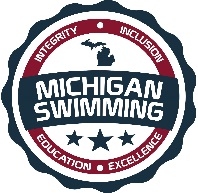 Integrity, Inclusion, Education, ExcellenceAQUA SC OpenerHosted By: AQUA ClubOctober 15th, 2016Sanction - This meet is sanctioned by Michigan Swimming, Inc. (MS), as a timed final meet on behalf of USA Swimming (USA-S), Sanction Number MI1617004. In granting this sanction it is understood and agreed that USA Swimming shall be free from any liabilities or claims for damages arising by reason of injuries to anyone during the conduct of the event.  MS rules, safety, and warm up procedures will govern the meet as is fully set forth in these meet rules.Location – West Bloomfield High School         425 Orchard Lake Rd West Bloomfield Township, MI 48323Times –             Warm up Starts: Warm-up start time: Saturday AM 7:00 am Events Begin 8:00 am. 	 Warm-up start time: Saturday PM 12:00 pm Events Begins at 1:00 pmMotels – Use your favorite Hotel booking website.Facilities – West Bloomfield High School Pool, is a(n) 6 lane pool with no a supervised warm-up and warm down area available. Depth at start is 12’3” and 3’5” at turn. Permanent starting blocks and non-turbulent lane markers will be used. Colorado 6 timing system with a(n) 6 lane display will be used.  There is ample balcony seating for spectators. Lockers are available (provide your own lock).  Public phones will not be available. The competition course has not been certified in accordance with 104.2.2C (4).Eligibility - AQUA SC Opener is for those swimmers with ABC times. All swimmers must be currently registered with United States of America Swimming (USA-S). A swimmer's age on October 15th, 2016 will determine his/her eligibility for a particular age group.Deck Registration - Unregistered swimmers must register on deck at this meet by turning in the athlete registration form and payment to the Meet Referee.  The cost of registering on deck is double the normal fee ($148.00 per swimmer for 2016-17 registration).Meet Format -  A/B/C (SCY) Timed Finals9-10 and 11-12 Boys and Girls will swim Saturday AM session8 & Under, 13-14 and Open Boys and Girls will swim Saturday PM sessionEntry Limits - Entries will be accepted on a first come first serve basis by date of email for electronic entries and date of receipt by the Administrative Official for hard copy entries until the Michigan Swimming Four (4) hour per session maximum time limit is met. As set forth in entry procedures below, (A) a hard copy of your club’s entry summary sheet, (B) a hard copy of your club’s signed release/waiver agreement (C) your club’s certification of entered athletes and (D) your club’s entry and entry fees must be received by the Entry Chair in a timely fashion prior to the start of the meet, or your swimmers will not be allowed to swim in the meet.  Entries received after the four (4) hour per session time limit has been met will be returned even if received before the entry deadline.Swimmers Without A Coach - Any swimmer entered in the meet, unaccompanied by a USA-S member coach, must be certified by a USA-S member coach as being proficient in performing a racing start or must start each race from within the water.  It is the responsibility of the swimmer or the swimmer’s legal guardian to ensure compliance with this requirement.Individual Entry Limits - Individuals are limited to five (5) individual entries per day and one (1) relay event per day. Relay swimmers must be entered in at least one (1) individual event.	Electronic Entries - $4 per individual event and $12 for relays.  Please include a $1.00 Michigan Swimming surcharge for each swimmer entered.  Make checks payable to: AQUA Club. Paper Entries - MS rules regarding non-electronic entries apply.  $5 per individual event and $13 for relays.  There is a $1.00 additional charge per individual event and $1.00 per relay event paid if the entry is not submitted in Hy-Tek format.  The Michigan Swimming $1.00 general surcharge for each swimmer also applies to paper entries.  Paper entries may be submitted to the Administrative Official on a spreadsheet of your choice however the paper entry must be logically formatted and must contain all pertinent information to allow the Administrative Official to easily enter the swimmer(s) in the correct events with correct seed times.Entry Procedures - Entries may be submitted to the Administrative Official as of September 17th, 2016 at 8am.The Administrative Official must receive all entries no later than October 8th, 2016 at midnight. Entries must include correct swimmer name (as registered with USA/MS Swimming), age and USA number. You can import the order of events and event numbers from the Michigan Swimming website (http://www.miswim.org/).  All individual entries should be submitted via electronic mail to the Administrative Official at swimentriesAW@gmail.com.   All entries will be processed in order by email date code or mail date code.  Any entries submitted will be considered provisional until such time as the Administrative Official has received a hard copy of: (a) your club's entries (Team Manager Meet Entries Report), (b) a hard copy of your club's signed release/waiver agreement (c) your clubs signed certification of entered athletes and (d) your club's entry fees.   This must be received in a timely fashion prior to the start of the meet or your swimmers will not be allowed to swim in the meet. The complete AQUA SC Opener entry packet with entry forms is available on the Michigan Swimming Website at http://www.miswim.org/Refunds - Once a team or individual entry has been received and processed by the Administrative Official there are no refunds in full or in part unless the “over qualification exception” applies (see MS Rules).Entries - Your club's Entry, Entry Summary Sheet, Release/Waiver, Certification of Entered Athletes and Check should be sent via U.S. mail or nationally recognized overnight courier to:Mike Kavanaugh c/o Aqua Club29350 Northwestern Hwy, Southfield MI 48034(224)-338-9460 swimentriesAW@gmail.comCheck In - Check in will required and will be available at 6:45 am for the morning session and 11:45am for the afternoon session. If mandatory check in is used, it will be required by the time set forth in this meet announcement.  Failure to check in, if required, it will cause the swimmer to be scratched from all events in that session. Check in will close 15 minutes after the start of warm up for each session. Check in sheets will be posted at the scorer’s table.Scratch Rules - Prior to check in close a swimmer may scratch events at the Clerk of Course or as they check in.  After check in closes, you must see the Meet Referee to scratch an event.  Marshaling - This meet will be a self-marshaling meet. Seeding - Seeding will be done after check in closes.  Swimmers who fail to check in for an event will be scratched from that event.    All events are timed finals and will be seeded slowest to fastest.Deck Entries/Time Trials - Deck Entries will be accepted with a fee of $7.50. Time Trials will not be offered. Deck entry and time trial swimmers are subject to the Michigan Swimming $1.00 general surcharge if they are not already entered in the meet.  For deck entries and time trials, registration status must be proven by providing a current USA Swimming membership card or a current print out of an athlete roster from the Club Portal, the Club Portal is located on the USA Swimming website. The athlete may also enter by showing their membership from USA Swimming’s DECK PASS on a smart phone.  Name, athlete ID and club affiliation should then be added to your database just as it appears on the card or list or the swimmer may compete unattached (UN) if they request to do so.Meet Programs/Admissions - $5 admission fee for adults 				       Heat sheets $1.00				      Children under 12 are freeScoring – No scoring for will be kept for individual events or teams.Awards – Individual awards will be given to the top eight finishers (1-3 with medals, 4-8 with ribbons) in each event.  Relay awards will be given to the top eight finishers (1-3 with medals, 4-8 with ribbons). There will not be awards for the SR Events (15 and older).Results - Complete Official meet results will be posted on the Michigan Swimming Website at http://www.miswim.org/ .  Unofficial results will also be available on flash drive (HY- Team Manager result file) upon request. Teams must provide their own flash drive.Concessions - Food and beverages will be available in the hallway by the pool. No food or beverage will be allowed on the deck of the pool, in the locker rooms or in the spectator areas. A hospitality area will be available for coaches and officials.Lost and Found - Articles may be turned in/picked up at admission table. Articles not picked up by the end of the meet will be retained by the Meet Director or a representative for at least 14 days (any longer period shall be in the sole discretion of the Meet Director).Swimming Safety - Michigan Swimming warm up rules will be followed. To protect all swimmers during warm-ups, swimmers are required to enter the pool feet first at all times except when sprint lanes have been designated. No jumping or diving. The same rules will apply with respect to the warm-down pool and diving well. Penalties for violating these rules will be in the sole discretion of the Meet Referee which may include ejection from the meet.Deck Personnel/Locker Rooms/Credentialing - Only registered and current coaches, athletes, officials and meet personnel are allowed on the deck or in locker rooms. Access to the pool deck may only be granted to any other individual in the event of emergency through approval by the Meet Director or the Meet Referee.  The General Chair of MS and the Program Operations Vice-Chair of MS are authorized deck personnel at all MS meets.  Personal assistants/helpers of athletes with a disability shall be permitted when requested by an athlete with a disability or a coach of an athlete with a disability.Lists of registered coaches, certified officials and meet personnel will be placed outside the hallway to the locker rooms/pool deck.  Meet personnel will check the list of approved individuals and issue a credential to be displayed at all times during the meet.  This credential will include the host team logo, name as well as the function of the individual being granted access to the pool deck (Coach, Official, Timer, or Meet Personnel).  In order to obtain a credential, Coaches and Officials must be current in all certifications through the final date of the meet. Meet personnel must return the credential at the conclusion of working each day and be reissued a credential daily.All access points to the pool deck and locker rooms will either be secured or staffed by a meet worker checking credentials throughout the duration of the meet.Swimmers with Disabilities - All swimmers are encouraged to participate. If any of your swimmers have special needs or requests please indicate them on the entry form and with the Clerk of Course and/or the Meet Referee during warm ups.General Info - Any errors or omissions in the program will be documented and signed by the Meet Referee and available for review at the Clerk of Course for Coaches review.  Information will also be covered at the Coaches’ Meeting.First Aid - Supplies will be kept in the coach office on the pool deck.Facility Items –(A)	No smoking is allowed in the building or on the grounds of West Bloomfield High School.(B)	Pursuant to applicable Michigan law, no glass will be allowed on the deck of the pool or in the locker rooms.(C)	No bare feet allowed outside of the pool area. Swimmers need to have shoes to go into the hallway to awards or concessions.(D)   	 An Emergency Action Plan has been submitted by the Host Club to the Safety Chair and the Program Operations Chair of Michigan Swimming prior to sanction of this meet and is available for review and inspection at the West Bloomfield High School.	(E)	To comply with USA Swimming privacy and security policy, the use of audio or visual recording devices, including a cell phone, is not permitted in changing areas, rest rooms or locker rooms.(F)	Deck changing, in whole or in part, into or out of a swimsuit when wearing just one 		suit in an area other than a permanent or temporary locker room, bathroom, 		changing room or other space designated for changing purposes is prohibited..Sanction Number: MI1617004RELEASE  WAIVERSanction Number: MI1617004Enclosed is a total of $__________ covering fees for all the above entries.  In consideration of acceptance of this entry I/We hereby, for ourselves, our heirs, administrators, and assigns, waive and release any and all claims against AQUA Club, West Bloomfield High School, Michigan Swimming, Inc., and United States Swimming, Inc. for injuries and expenses incurred by Me/Us at or traveling to this swim meet.>>>>>>>>>>>>>>>>>>>>>>>>>>>>>>>>>>>>>>>>>>>>>>>>>>>>>>>>>In granting the sanction it is understood and agreed that USA Swimming and Michigan Swimming, Inc. shall be free from any liabilities or claims for damages arising by reason of injuries to anyone during the conduct of this event.Signature:  	Position:  	Street Address:  	City, State, Zip:  	E-mail:  	Coach Name:  	Coach Phone:  	Coach E-Mail:  	Club Name:  	Club Code:  	______________________________________________________________Certification of Registration StatusOf All Entered AthletesAQUA SC Opener Sanction Number: MI1617004Michigan Swimming Clubs must register and pay for the registration of all athletes that are contained in the electronic TM Entry File or any paper entries that are submitted to the Meet Host with the Office of Michigan Swimming prior to submitting the meet entry to the meet host.  Clubs from other LSCs must register and pay for the registration of their athletes with their respective LSC Membership Coordinator.A penalty fee of $100.00 per unregistered athlete will be levied against any Club found to have entered an athlete in a meet without first registering the athlete and paying for that registration with the Office of Michigan Swimming or their respective LSC Membership Coordinator.Submitting a meet entry without the athlete being registered and that registration paid for beforehand may also subject the Club to appropriate Board of Review sanctions.The authority for these actions is:UNITED STATES SWIMMING RULES  REGULATIONS 302.4 FALSE REGISTRATION – A host LSC may impose a fine of up to $100.00 per event against a member Coach or a member Club submitting a meet entry which indicates a swimmer is registered with USA Swimming when that swimmer or the listed Club is not properly registered.  The host LSC will be entitled to any fines imposed.>>>>>>>>>>>>>>>>>>>>>>>>>>>>>>>>>>>>>>>>>>>>>>>>>>>>>>>>>I certify that all athletes submitted with this meet entry are currently registered members of USA Swimming and that I am authorized by my Club to make this representation in my listed capacity.				By: ________________________________________					(Signature)				__________________________________________					(Printed Name of person signing above)Capacity: __________________________________				Club Name: _________________________________				Date: ______________________________________This form must be signed and returned with the entry or the entry will not be accepted.Meet Evaluation FormSanction Number: MI1617004Name of Meet: AQUA SC Opener							Date of Meet: October 15th, 2016						Host of Meet: AQUA Swim Club							Place of Meet: West Bloomfield High School					Who do you represent (circle)? 	Host Club		Visiting Club		UnattachedDescribe yourself (circle) 	Athlete	      Coach       Official       Meet Worker	  SpectatorPlease rate the overall quality of this meet: (Please write any comments or suggestions below or on the reverse side)									   Low			    High1.  Swimming pool (e.g., water quality, ventilation)		1	2	3	4	5_______________________________________________________________________________2.  Equipment (e.g., timing system, PA system): 			1	2	3	4	5_______________________________________________________________________________3.  Swimmer facilities (e.g., locker rooms, rest areas): 		1	2	3	4	5_______________________________________________________________________________4.  Spectator facilities (e.g., seating, rest rooms):			1	2	3	4	5_______________________________________________________________________________5.  Meet services (e.g., concessions, admissions, programs):	1	2	3	4	5_______________________________________________________________________________6.  Officiating								1	2	3	4	5_______________________________________________________________________________7.  Awards and award presentations: 				1	2	3	4	5_______________________________________________________________________________8.  Safety provisions: 						1	2	3	4	5_______________________________________________________________________________	9. Overall success of the meet: 					1	2	3	4	5______________________________________________________________________________10. Other (please specify): 						1	2	3	4	5______________________________________________________________________________Return this completed evaluation to a representative of the Meet Host.  Thank you.  Meet Host:  Copy all of these submitted Meet Evaluations to the current Program Operations Co Vice-Chair (Mike Cutler and Steve Shipps) and the Michigan Swimming Office (Dawn Gurley and John Loria) within 30 days.Meet Director - Mike Kavanaugh                          Phone: 224-338-9460                          Email: Mike@AquaSwimClub.com                         (a USA Swimming member)Meet Referee - Jeff Wilkins                         Phone: (313) 574-3638                        Email: jeffrey.wilkins@comcast.netSafety Marshal – Janis Schnur                            Email: Janis @Aquqaswimclub.com                            Phone:  (248)-420-8064Administrative Official - Alyssa Wilkins                                       Phone: (313) 399-8289                                       Email: swimentriesAW@gmail.comSession 1Session 1Session 1Session 2Session 2Session 2Saturday AM*Saturday AM*Saturday AM*Saturday PM*Saturday PM*Saturday PM*GirlsEventBoysGirlsEventBoys19-10 50 Fly22313-14 100 Fly24311-12 50 Fly425Open 100 Fly2659-10 50 Back6278 & U 25 Fly28711-12 50 Back82913-14 100 Back3099-10 100 IM1031Open 100 Back321111-12 100 IM12338 & under 25 Back34139-10 50 Breast143513-14 200 IM361511-12 50 Breast1637Open 200 IM38179-10 50 Free18398 & U 100 IM401911-12 100 Free204113-14 100 Breast4221Mixed 9-10 200 Free Relay2143Open 100 Breast4422Mixed 11-12 200 Free Relay22458 & U 25 Breast464713-14 100 Free4849Open 100 Free50518 & U 50 Free5253Mixed 8 & U 100 Free Relay5354Mixed Open 200 Free Relay 54